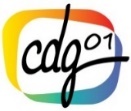 B.U.T Carrières Juridiques Parcours administration et justice 2ème année de formation Apprentissage années scolaires 2023-2025Dossier de candidature    A RETOURNER AVEC LA FICHE MISSIONS OU FICHE DE POSTE PRE-ETABLIE par mail cdg01@cdg01.fr au plus tard le 29 mars 2023A compléter par le Tuteur Indispensable pour l’établissement de la convention de formation professionnelleCOLLECTIVITE : Adresse :CP		:			VILLE	:Téléphone :					Mail : TUTEUR ENVISAGE : Fonctions 	:					Service	:Téléphone : 						Mail Serait intéressée pour accueillir un (ou des) étudiants en apprentissage Nombre envisagé de stagiaires accueillis : Listez les services envisagés pour le stage : une fiche missions ci-après à compléter par chaque service											Page 1/3COLLECTIVITE :  FICHE MISSIONS		Apprentissage année scolaire 2023-2025Missions orientées : veuillez SVP cocher, compléter et/ou rayer si nécessaire  (Attention : les missions confiées à l’alternant(e) doivent être en adéquation avec son niveau d’études – BAC+3)JURIDIQUEApporter conseil et expertise juridique auprès de différents services (état civil, urbanisme, marchés publics, petite enfance …)Créer des procédures juridiques/administratives dans divers services (état civil, urbanisme, marchés publics, petite enfance…)Assurer une veille juridique ……………………………………………………………………………………………………………………………………………………………COMPTABILITE / FINANCESParticipation à la préparation du budget de la collectivitéAide à la gestion du patrimoine de la collectivitéAide à la gestion des opérations courantes des recettes et dépenses…………………………………………………………………………………………………………………………………………………RHÉtablissement des contrats de travail / déclarations d’embauchePrise de RDV médecine du travailSuivi des arrêts maladies, AT Gestion des congés / absencesAide au recrutement (présélection CV, prises de RDV)Mise à jour des fiches de posteParticipation à la mise en œuvre du plan de formation / GPEC……………………………………………………………………………………………………………………………………………………………ADMINISTRATIFAccueil physique et téléphoniqueGestion des courriers entrants et sortantsTenue d’agenda, prise de rendez-vous, etc…Organisation de réunions, préparation de supports de présentation, convocations, compte-rendus, etc……………………………………………………………………………………………………………………………………………………….Page 2/3Apprentissage année scolaire 2023-2025Autres… (Précisez)…………………………………………………………………………………………………………………………………………………………………..……………………………………………………………………………………………………………….……………………………………………………………………………………………………………………………………………………………………………………………………………………………………………………………………………………………………………………………………….………………………………………………………………………………………………………………………………………………………………………………………………………………………………………………………………………………………………………………………………………………………………………………………………………………………………………………………………………………………………………………………………………………………………………………………………………………………………………………………………………………….…………………………………………………Evolution de la mission …………………………………………………………………………………………………………………………………………………………………..……………………………………………………………………………………………………………….………………………………………………………………………………………………………………………………………………………………………………………………………………………………………………………………………………………………………………………………………………………………………………………………………………………………………………………………………………………………………………………………………………………………..……………………………………………………………………………………………………………….……………………………………………………………………………………………………………………………………………………………………………………………………………………………………………………………………………………………………………………………………………………………………………………………Compétences visées à l’issue de la formation …………………………………………………………………………………………………………………………………………………..………………………………………………………………………………………………………………………….…………………………………………….……………………………………………………………………………………………………………………………………………………………..……………………………………………………………………………………………………………….…………………………………………….……………………………………………………………………………………………………………….…………………………………………….……………………………………………………………………………………………………………….…………………………………………….……………………………………………………………………………………………………………………………………………………………..……………………………………………………………………………………………………………….…………………………………………….……………………………………………………………………………………………………………….…………………………………………….Le : 		    Signature & cachet COLLECTIVITE			      VALIDATION Campus de Bourg  Page 3/3